Pojasnilo za medije in drugo zainteresirano javnost: V zvezi Javnim razpisom in izborom za projekt Rastem s knjigo 2019/2020 za sedmošolce in izbrano knjigo avtorice Janje Vidmar z naslovom Elvis, Škorc, genialni štor, pojasnjujemo:Na javni razpis »Javni ciljni razpis za izbor in financiranje kulturnih projektov »Rastem s knjigo OŠ in SŠ 2019« (v nadaljevanju: JR1–RSK OŠ in SŠ–2019) se lahko prijavijo vse založbe, ki izpolnjujejo pogoj, da kandidirajo s posamično knjigo izvirnega slovenskega leposlovnega, humanističnega ali poljudnoznanstvenega dela, primernega za ciljno skupino, katerega pisec (ali avtor izbora) je živeči slovenski avtor in je prvič izšlo v obdobju 2014–2019. Za leto 2019 velja, da mora biti knjiga izdana najkasneje do poteka roka prijave na razpis JR1–RSK OŠ in SŠ–2019. V letu 2019 je bilo na javnem razpisu razpisanih skupaj 75.000 EUR proračunskih sredstev za obe področji (OŠ in SŠ) skupaj. Za projekt RSK OŠ in izbrano knjigo Miš založbe je bilo namenjenih 37.000 EUR za celoten projekt na področju OŠ.  Prijavljeno knjigo na javni razpis JR1–RSK OŠ in SŠ–2019 je na podlagi razpisnih kriterijev ocenila in izbrala strokovna komisija za literarne prireditve in razvijanje bralne kulture na JAK RS (predsednik Jaroslav Skrušny, članici Mateja Komel Snoj in Kristina Picco) z utemeljitvijo, dostopno na spletni strani JAK: https://www.jakrs.si/bralna-kultura/rastem-s-knjigo/anotacije-izbranih-knjig/Menimo, da je utemeljitev za izbor knjige zapisana dovolj natančno in strokovno. Na JAK deluje 8 različnih strokovnih komisij, člani in članice komisij so na predloge stroke in stanovskih društev izbrani in potrjeni s strani Sveta JAK, vsi pa so strokovnjaki na svojih področjih, v dotični komisiji tako sodelujejo vrhunski strokovnjaki s področja leposlovja, humanistike in mladinske književnosti.Na predstavitvi projekta Rastem s knjigo na Strokovni sredi v MKL – Pionirska, center za mladinsko književnost in knjižničarstvo, v septembru 2019 v Ljubljani, z avtorico izbrane knjige, strokovnjaki, predstavniki JAK in Miš založbe, so bili izbor knjige, njena vsebina in primernost za mlade bralce, predstavljeni poglobljeno, argumentirano, predstavljeno je bilo celotno gradivo, vključno s predstavitvenim filmom projekta. Mladostniki knjigo sicer prejmejo ob obisku splošne knjižnice, ki je del kurikuluma v osnovnih in srednjih šolah v okviru knjižnično-informacijskih znanj.(Več najdete na tem linku: https://www.youtube.com/watch?v=yEuUhPfQNRE; Povezava je dostopna tudi na spletni strani JAK: https://www.jakrs.si/bralna-kultura/rastem-s-knjigo/letosnje-solsko-leto/).V šolskem letu 2019/2020 v projektu Rastem s knjigo OŠ sodeluje 445 rednih osnovnih šol in 32 OŠ s prilagojenim programom. 11 OŠ se ni odločilo za sodelovanje pri projektu, vse iz iste, gorenjske regije. V  redne OŠ smo razdelili 19.890 izvodov, 361 izvodov smo razdelili OŠ s prilagojenim programom in 515 zamejskim šolam. JAK je na to temo dobila tudi nekaj pisem posameznikov, med temi jih je nekaj izrazilo navdušenje nad izbrano knjigo in projektom, tisti, ki so redni bralci in so prebrali tudi knjigo Elvis Škorc, genialni štor, so seveda povlekli vzporednico s kultnimi knjigami iz serije Skrivni dnevnik Jadrana Krta Sue Townsend (vseh osem knjig imamo v slovenskem prevodu). Dobili pa smo tudi nekaj mnenj, ki se navezujejo na zapise na posameznih spletnih portalih in zaradi katerih objavljamo pojasnilo na spletni strani JAK.Na JAK se zavedamo, da celotna populacija, ki ji je knjiga namenjena, ni homogena, da vključuje otroke z različnimi bralnimi interesi in sposobnostmi, zato ni moč pričakovati, da bo izbrana knjiga vsem enako všeč. Zato knjig ne podarjamo in razdeljujemo po šolskih klopeh, temveč projekt Rastem s knjigo z namenom poteka v šolah in knjižnicah, kjer knjižničarji in šolski delavci otrokom knjige pobližje predstavijo, se o njih pogovorijo in jih obravnavajo celostno. Problemska literatura o vprašanjih osebnostnega razvoja je bila vedno v ospredju priporočenih in izbranih literarnih tekstov, saj je njen namen spodbujati otroke k razmišljanju in sprejemanju sveta okoli sebe ter jih hkrati soočiti z različnimi problemi našega vsakdana. Na JAK se zavedamo raznolikosti publike, zato z informacijami in izobraževanji vsebinsko podpiramo problemsko obravnavane tematike izbrane literature, kar bomo  v prihodnje še intenzivirali. Razvijanje kritičnega mišljenja otrok, tudi skozi problemsko literaturo, vidimo kot pozitivno spodbudo za njihov osebnostni razvoj. Dodajamo še dve (2) prilogi - recenzije strokovnjakov in priporočila k branju ter zapis o pisateljici Janji Vidmar, ki je v slovenskem prostoru prepoznana kot vrhunska ustvarjalka na področju mladinske in otroške književnosti, o čemer pričajo številne  nagrade in priznanja v zadnjih desetih letih, med drugimi tudi aktualna, zlata hruška 2019, ki jo podeljuje Pionirska – center za mladinsko književnost in knjižničarstvo, Mestna knjižnica Ljubljana. Knjiga Elvis Škorc, genialni štor je prejemnica znaka zlata hruška in ena od petih nominirank za priznanje zlata hruška, ki se podeljuje najboljši knjigi leta (v kategoriji izvirna slovenska mladinska leposlovna knjiga). Naj poudarimo, da so knjige iz projekta Rastem s knjigo, ki so jih v preteklih letih izbrale strokovne komisije JAK, prejemale številne nagrade in nominacije za nagrade, kar priča o relevantnosti izbora komisij JAK, saj so jih potrdile druge eminentne komisije, zlasti na področju najvišjih nagrad za otroško mladinsko književnost (Desetnica in Večernica) ter celo nagrade kresnik, najvišje nagrade za roman v Sloveniji. Naj za primer navedemo nekaj knjig, izbranih za projekt Rastem s knjigo v OŠ in SŠ, v zadnjih letih: Vinko Moderndorfer: Kot v filmu, nagradi Desetnica in Večernica leta 2014Marjana Moškrič: Sanje o belem štrpedu, Desetnica 2016Damijan Šinigoj: Iskanje Eve, nominacija za desetnico 2016Vinko Moderndorfer: Kit na plaži, Desetnica 2017Goran Vojnović: Jugoslavija, moja dežela, nagrada Kresnik za najboljši slovenski roman 2013Suzana Tratnik: Noben glas, nagrada Novo mesto Short  2017Andrej Rozman Roza in Damijan Stepančič: Živalska kmetija (nominacija ilustratorja za Astrid Lindgren Award, nagrada Hinka Smrekarja, Častna lista IBBY, nagrada Kristine Brenkove za izvirno slikanico in še več drugih pomembnih nagrad).Pripravila strokovna služba JAK.PRILOGA: Recenzije in priporočila k branju za knjigo Elvis Škorc, genialni štorDobre knjige, portal Slovenskih splošnih knjižnic, na katerem knjićžničarji priporočajo v branje izbrane knjige, najvišja ocena (5 zvezdic)Kratka zgodovina reči, ki jih Elvis nima pod nadzoromMariborska pisateljica Janja Vidmar je avtorica številnih mladinskih romanov. Njen zadnji, Elvis Škorc, genialni štor je res zabavno branje. Glavni junak Elvis Škorc v knjigi ves čas nagovarja še nerojenega otroka, ki bo njegov brat ali sestra. Prav s pripovedovanjem nam razprostre svojo zgodbo in vse težave, napake in dogajanja. Zaradi ločitve staršev ima Elvis kar naporno življenje in kot sam pravi je zaradi ločitve »ubitačno zamorjen«. Ves ta stres pa se mu pozna prav na kilogramih, saj le ti vztrajno rastejo in kmalu ga vsi kličejo »Bajs«. Elvis si srčno želi postati izumitelj in vedno skuša narediti ali izumiti kaj novega. Za pestrost doma pa poskrbi njegova mlajša sestra Ela. Elvisu skozi poglavja sledimo z vsemi njegovimi zabavnimi in nerodnimi dogodki. Od načrta pobega, do hujšanja s pomočjo cigaret, seveda ne gre brez nesojene ljubezni do najlepše punce na svetu Hanne, pa tudi medvrstniško nasilje s spletnim nadlegovanjem ne manjka. Ko mama razkrije, da pričakuje otroka z drugim moškim, pa se stvari še dodatno zapletejo. Humorna uporaba jezika in najstniške dogodivščine nas pritegnejo k branju. Knjiga je prava zmešnjava najstniškega življenja in resnih tem, s katerimi se mladostniki soočajo. Samoironija pa je odličen način, da se spoprimeš s težavami.Revija Sodobnost, osrednja literarna revija, ki edina vključuje tudi blok kritike mladinske književnosti, kritika Sabina BurkeljcaJanja Vidmar, uveljavljena in večkrat nagrajena mladinska pisateljica, se po daljšem premoru vrača z mladinskim romanom Elvis Škorc, genialni štor, ki je nekoliko drugačen od njenih poprejšnjih del. Pisateljica je najbolj poznana po svojih mladinskih problemskih romanih; spomnimo se samo njenega pred dvajsetimi leti izdanega dela Princeska z napako, ki je vzbudilo nemalo odzivov. Svoj čas je namreč pri pisanju za otroke in mladino veljalo predvsem pedagoško načelo, potekal je diskurz o definiranju in vrednotenju žanra mladinskega problemskega romana ter o tem, ali v mladinski literaturi obstajajo teme, o katerih se ne bi smelo govoriti. Čeprav dandanes tako med laiki kot med strokovnjaki še potekajo polemike o primernosti določenih knjig za mlade, pa v mladinski literaturi praktično ni tabu/problemske teme, o kateri se ne bi pisalo – vsekakor pa je pri tem ključen odnos pisatelja ter upoštevanje starosti in razvojne stopnje bralca.Tudi tokratni roman Janje Vidmar se sicer razrašča iz problemske osnove: njegov osrednji junak, Elvis Škorc, ima vrsto težav: mama in oče sta ločena, živi z mamo in problematično mlajšo sestro Elo, ki mora obiskovati šolsko psihologinjo. V šoli ni posebej priljubljen, med sovrstniki se ga je prijel slabšalni vzdevek Bajs. Zaljubljen je v Hanno, šolsko lepotico, ki se zanj ne zmeni, vse dokler ji ne pride prav kot »varuška« za njenega bratca. Je nesamozavesten in se ne zna postaviti zase, kadar je žrtev medvrstniškega nasilja. Šola mu sicer ne dela večjih težav, pri kemiji recimo prav blesti s svojimi genialnimi poskusi, kar mu vsaj malo pomaga pri soočanju s težavami. Na prvi pogled se torej zdi, da gre za še en problemski roman, vendar je pisateljica probleme ovila z dobršno mero situacijskega in besednega humorja ter jih začinila z odrezavo samoironijo glavnega junaka. Prevladujoče razpoloženje v besedilu je torej humorno, Elvisovi problemi pa zato niso zaostreni in radikalni, temveč so zmehčani in omiljeni s poudarjeno duhovitostjo. »Poetično oz. humorno in optimistično oblikovana problemska zgodba je torej praviloma manj problemska in posledično tudi manj tabujska od neposrednega in nazornega (ali celo strašljivega) realizma ali fantastike …« (Igor Saksida, Otrok in Knjiga 91). Ena temeljnih odlik knjige je prav iskriva komika, ki je nakazana že v samem naslovu, med branjem pa včasih izzove glasen krohot.Roman je napisan kot Elvisova prvoosebna pripoved, s katero (tako se zdi na začetku) neposredno nagovarja bralca (pozneje izvemo, da je namenjena njegovi še nerojeni polsestri). Junakova bistrost se kaže v izboru besed, humorju in pristopu do življenja samega. Na primer: »Babica je bila neusmiljena: ‘Polona, za boga milega, fant se redi! Zmoli tri zdravamarije pa dve limoni mu stisni, razbijajo maščobe!’ Počakaj, da jo spoznaš, pri njej je vse na hard!« Elvis govori o sebi in svojem življenju zelo odkrito, pri tem pa pride do izraza tudi njegova ranljivost ( »Moji domači. Smotani so, ampak jih imam rad.«). Ena od pomenskih niti zgodbe torej poudari misel, da morajo tudi fantje o svojih težavah govoriti ali pisati, saj je ubeseditev velikokrat najhitrejša pot do rešitve. Posredovanje zgodbe je zdravilno, če je pri tem prisoten humor (ki ustvari določeno distanco), še toliko bolj. Elvisa se ločitev staršev seveda zelo dotakne, vendar si o svojih strahovih upa spregovoriti, upa si jih priznati (npr. »Jaz sem bolj lene sorte po mami, ampak sem stisnil zobe, kaj pa drugega. V primerjavi z njuno ločitvijo so bili deseturni pohodi in skakljanje nad prepadi mala malica.«).Elvisova velika strast je prebiranje stripov, želi si celo odpreti bralno hišo. S tem pisateljica v roman vplete idejo o pomenu branja, predvsem pa zavest o tem, da je branje nekaj kulskega in potrebnega, čeprav »punce ne marajo knjižnih moljev«. /…/Revija Bukla, brezplačna revija o dobrih knjigah, ki predstavlja knjižne novosti, o svojem odnosu do knjig in branja pa pišejo slovenski kulturniki in strokovnjaki.Janja Vidmar se po daljšem premoru znova vrača z mladinskim romanom, a tokrat nekoliko drugače. Ne z delom, ki bi ga smeli šteti med mladinske problemske romane, pač pa z lahkotnim, neobremenjenim najstniškim besedilom, ki se gladko bere in je podloženo tako s situacijskim kot tudi besednim humorjem. Res je, da tudi s problemi, a ti niso zaostreni, radikalni, usodni, so problemi, ki pač tarejo marsikaterega najstnika. Elvis Škorc, genialni štor namreč predstavlja izsek iz nekoliko bolj dinamičnega obdobja najstnika Elvisa. Pred bralca torej prihaja kratkočasno, dinamično, včasih tudi rahlo napeto in zabavno branje o najstniku z bolj ali manj problematičnimi sošolci in z mislimi o nadvse problematični punci.Tilka Jamnik, ena najuglednejših strokovnjakinj za področje mladinske književnosti ter promotorka branja in knjige, v letu 2019 dobitnica mednarodne nagrade Maryann Manning Special Service Award, ki jo podeljuje International Literacy Association za vseživljenjsko delo, predanost ter izjemne dosežke na področju pismenosti, za priporočila Bralne značke in pogovor ob branjuSpodbuda za branje: - Morda bo dovolj spodbudno delovala že naslovna in hrbtna stran knjige. - Besedilo je jezikovno privlačno in imenitno členjeno (= fino se da brat!). Nekaj naslovov poglavij: 1. Bajs, 2. Kile gor, 3. Genij ... 7. V šoli, 8. V riti, 9. Faradayeva kletka ... takole do 27. Norišnica. Morda glasno preberem eno teh poglavij. - Ko roman preberejo, najprej prisluhnem mladim bralcem. Pričakujem, da bo iz njih kar vrelo. (Z nekaterimi Elvisovimi problemi se najbrž zlahka poistovetijo.) V resnici ima najstnik Elvis en kup problemov in niso vsi zgolj običajni najstniški ... (Drezam, ničesar ne bomo izpustili, glej vsebinska gesla! Z vsemi osebami ima probleme, imam prav?) - Nekje na polovici tudi izvemo, komu pripoveduje o svojih problemih ... in zakaj. Kaj se zgodi na koncu knjige? - Na kakšen način Elvis pripoveduje o svojih problemih? Kako jih razume in kako se spoprime z njimi? Je Elvis občutljiv in bister fant? Zakaj je v naslovu genialni štor? - Kako pisateljica doseže humornost? (Ravno prav pretirava z opisi? 😊) Kakšen jezik uporablja, na kakšen način Elvis pripoveduje? (Mladi bralci danes res govorijo tako? Po vsej Sloveniji?) - Elvis je tudi bralec stripov in načrtuje bralno hišo! Kaj bi mu moji mladi bralci priporočili v branje poleg stripov? - Še kaj? Se domislite še česa? (Saj kakšno predlagano alinejo lahko izpustite. ☺ Moji predlogi za pogovor so zgolj priporočila.) - In na koncu pogovora: katere probleme imajo tudi mladi bralci? V čem vse se lahko poistovetijo z Elvisom? (Tu pa ne drezam.) Priročnik za branje kakovostnih mladinskih knjig 2019, ki ga vsako leto pripravijo strokovnjaki Pionirske – centra za mladinsko književnost in knjižničarstvo) Mestna knjižnica Ljubljana  in je nepogrešljiv pri strokovnem delu, knjižnični vzgoji in v pomoč pri naročanju knjig za knjižnice. Namenjen je tudi posameznikom, ki jim ni vseeno, kaj njihovi otroci berejo.Po mnenju uredniškega odbora, ki vsako leto pripravlja Priročnik za branje kakovostnih mladinskih knjig, se tiste knjige, ki po vsebini in izvedbi izstopajo, uvrstijo med odlične izdaje leta in pridobijo pravico do znaka Zlata hruška.. Knjiga Elvis Škorc, genialni štor je prejemnica znaka zlata hruška in ena od petih nominirank za priznanje zlata hruška, ki se podeljuje najboljši knjigi leta (v kategoriji izvirna slovenska mladinska leposlovna knjiga). Iz anotacije v Priročniku:Avtor/ica: Janja Vidmar                         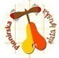 Založba: Miš, 210 str.Kaj vse se lahko pripeti ne preveč nerodnemu, ne pretirano grdemu, ne povsem nesrečnemu in zagotovo ne predebelemu trinajstletniku? Ko ga posrka črna luknja, je vse mogoče. Ob izdatni porciji bruhcev in kakcev se z zavidljivo hitrostjo suka od groženj do obljub, od Bajsa do Supercarja, od pekla do raja, pa spet nazaj. In ko se mu izneveri še največji zaupnik, ni druge, kot da končno pobegne od doma. "Podrekano stanje," bi rekel Elvis Škorc. Kalejdoskop čustev, sočnih dialogov, situacijskih zadreg in izjemnih jezikovnih vragolij uvršča tega "slovenskega Jadrana Krta" med vrhunce sodobne izvirno slovenske najstniške literature. Z občutno mero samoironije, humorja in vratolomne razgibanosti avtorica v svoji prepoznavni maniri spretno ovekoveči sodobno najstniško izkušnjo, ki bo prepričala še tako nezainteresiranega bralca. Knjiga je bila izbrana na Javnem ciljnem razpisu za izbor kulturnih projektov "Rastem s knjigo OŠ in SŠ 2019" za učence 7. razredov OŠ. (KP)| 3 - za napredno samostojno branje | M | ODLIČNO | za pogovore o knjigah| družina - ločitev, fantje - odraščanje, matere - nosečnost, bratje in sestre, humor, konflikti, mladostniki, odraščanje, pubertetaPRILOGA -  O pisateljici - Janja VidmarJanja Vidmar je ena najvidnejših in uveljavljenih slovenskih mladinskih pisateljic. Rojena je bila leta 1962 na Ptuju, kmalu pa se je družina preselila v Maribor, kjer pisateljica živi še danes. Študirala je na Akademiji za likovno umetnost in pozneje na Filozofski fakulteti v Ljubljani. Leta 2016 je diplomirala na Pedagoški fakulteti Maribor na smeri slovenščina in pedagogika. S pisateljevanjem je začela v začetku 90. let, od leta 1996 ima status samostojne delavke v kulturi. Je članica Društva slovenskih pisateljev ter pobudnica ustanovitve in prva predsednica Sekcije za mladinsko književnost pri DSP. Prav tako je bila pobudnica in ustanoviteljica nagrade desetnica. Kot svobodna umetnica piše tudi scenarije, drame, kolumne, radijske igre in scenarije za otroške oddaje. Leta 1997 je napisala scenarij za slovenski celovečerni film Blues za Saro. Njena dela izhajajo tudi v revijah in časopisih kot podlistkih.Napisala je več kot 60 mladinskih knjig, mnoge so prevedene v hrvaški, nemški in italijanski jezik. Najraje posega po naslednjih žanrih: socialno-psihološki roman, avanturistična realistična povest, otroška kriminalka/grozljivka in fantazijska pripoved. Skozi zgodbo opozarja na številne tabu teme ali težave, ki pestijo današnjo družbo, kot so ksenofobija, drugačnost, družinsko nasilje, bolezenske motnje hranjenja, osamljenost, nerazumevanje z odraslimi ali vrstniki. Zaradi tekočega in napetega pripovednega sloga ter pomembne sporočilne vrednosti so knjige Janje Vidmar odlično branje za mlade in starejše bralce.Nagrade in nominacije (po letih podelitve in nominacije):1998	Nominacija za večernico za delo Moj prijatelj Arnold1999	Nagrada večernica za delo Princeska z napakoNagrada Medaglia d'oro: Parole senza frontiere za delo Princeska z napakoNominacija za nagrado večernica za delo Aknožer 2000	2. mesto v akciji Moja najljubša knjiga za delo Debeluška2003	Nagrada Medaglia d'oro: Parole senza frontiere za delo Sence poletja2004	Nominacija za nagrado desetnica za delo BarabaNominacija za nagrado večernica za delo Prijatelja2005	Nominacija za nagrado desetnica za delo PrijateljaNominacija za Slovenko leta2006	Nagrada desetnica za delo ZOOPosebno priznanje na Parole senza frontiere za delo PrijateljaNominacija za nagrado večernica za delo Fantje iz gline2007	Glazerjeva listinaNominacija za nagrado desetnica za delo Nimaš pojmaNominacija za nagrado večernica za delo Uspavanka za mladega očka2008	Nominacija za nagrado desetnica za delo Fantje iz gline2009	Nagrada večernica za delo PinkKnjiga Moja Nina je bila sprejeta v IBBY Dokumentacijski center za otroke s posebnimi potrebami na NorveškemNominacija za nagrado desetnica za delo Angie2010	Zlata paličica za najboljše mladinsko dramsko besedilo za delo BrezČastna lista IBBY za knjigo AngieUvrstitev knjige Pink med Bele vrane »White ravens 2010«Nominacija za nagrado desetnica za delo Pink2011	Nominacija za nagrado večernica za delo Kebarie2013	Nagrada desetnica za delo KebarieNominacija za spominsko nagrado Astrid Lindgren Memorial Award2014	Nominacija za nagrado večernica za delo Otroci svetaNominacija za spominsko nagrado Astrid Lindgren Memorial Award2015	Nominacija za spominsko nagrado Astrid Lindgren Memorial Award2017	Nominacija za nagrado desetnica za delo Prijatelja2019	Nominacija za nagrado desetnica za delo Črna vranaZlata hruška za delo Elvis Škorc, genialni štor